LA GIUNTA DELLA REGIONE EMILIA-ROMAGNAVista la legge regionale 4 dicembre 2003, n. 24 "Disciplina della Polizia amministrativa locale e promozione di un sistema integrato di sicurezza" e ss.mm.ii., ed in particolare il Capo I "Principi generali" ed il Capo III “Polizia amministrativa locale”;Richiamato all'interno del Capo III "Polizia amministrativa locale" l’art. 15 recante "Interventi e contributi regionali" il quale prevede, al comma 2 lettera b), che la Regione concede contributi per la qualificazione dei corpi di polizia locale ai sensi dell'articolo 14 o dei servizi di polizia locale nelle Unioni di Comuni", al comma 2 lettera c), che la Regione concede contributi per la realizzazione di progetti sperimentali di innovazione o di progetti di rilievo regionale, volti al miglioramento delle attività di polizia locale e al comma 3 che "I contributi di cui al comma 2 sono concessi secondo i criteri e le modalità definiti dalla Giunta regionale";Richiamato l'art. 14 della citata L.R. n. 24/2003 in cui sono indicate le caratteristiche che devono avere le strutture di polizia locale per essere riconosciute come corpi di polizia locale;Visto l'art. 37, comma 1, della L.R. n. 13/2018 in cui sono stabilite le norme transitorie per il riconoscimento dei corpi di polizia locale rispetto alla precedente disciplina, ed in cui si prevede che la Giunta regionale effettui la prima ricognizione dei corpi di polizia locale conformi alla L.R. 24/2003 al 31 dicembre 2021;Considerato che nelle more della suddetta ricognizione saranno considerati corpi di polizia locale le strutture così riconosciute sulla base della previgente normativa;Vista la propria deliberazione n. 2112 del 22 novembre 2019 "Direttiva di definizione degli standard dei corpi di polizia locale di cui all'art. 14 della L.R. 24/2003, così come modificata dalla L.R. n. 13/2018";Considerato che l’Organizzazione mondiale della sanità il 30 gennaio 2020 ha dichiarato l’epidemia da COVID-19 un’emergenza di sanità pubblica di rilevanza internazionale e che il Consiglio dei Ministri, con delibera del 31 gennaio 2020, ha dichiarato lo stato di emergenza sul territorio nazionale relativo al rischio sanitario connesso all'insorgenza di patologie derivanti da agenti virali trasmissibili, tuttora vigente come stabilito dal Decreto legge 24 dicembre 2021, n. 221;Vista la normativa statale e regionale susseguitasi, a far data dal 23 febbraio 2020, avente ad oggetto il contenimento della diffusione del contagio da Covid-19 attraverso, tra le diverse iniziative, la limitazione della mobilità personale, il divieto di assembramenti, le limitazioni inerenti la gestione di pubblici esercizi ed attività commerciali al cui controllo concorrono, in aggiunta alle attività d’istituto, anche le polizie locali;Visto il ruolo delle polizie locali nelle attività di controllo del territorio finalizzate all’osservanza delle particolari prescrizioni imposte, sia dallo Stato che dalla Regione nonché dagli Enti locali di appartenenza, per contenere la diffusione del contagio da Covid-19, come anche precisato dal Ministero dell’Interno con circolare prot. 333-G/Div. 2 – 2501.0304/aa.gg del 16/03/2020;Ritenuto di stabilire con il presente provvedimento i criteri e le modalità di concessione dei suddetti contributi per l’anno 2022 a favore di progetti per lo sviluppo di attività da parte delle polizie locali;Visti:l’art. 12 della Legge 7 agosto 1990, n. 241 “Nuove norme in materia di procedimento amministrativo e di diritto di accesso ai documenti amministrativi” e succ. mod., il quale stabilisce che la concessione di sovvenzioni, contributi e l’attribuzione di vantaggi economici di qualunque genere a persone ed enti pubblici e privati sono subordinate alla predeterminazione da parte delle amministrazioni procedenti, nelle forme previste dai rispettivi ordinamenti, dei criteri e delle modalità cui le amministrazioni stesse devono attenersi;la L.R. 21 dicembre 2012, n. 21 “Misure per assicurare il governo territoriale delle funzioni amministrative secondo i principi di sussidiarietà, differenziazione ed adeguatezza” e succ. mod.;il D.Lgs. 14 marzo 2013, n. 33 “Riordino della disciplina riguardante il diritto di accesso civico e gli obblighi di pubblicità, trasparenza e diffusione di informazioni da parte delle pubbliche amministrazioni” e succ. mod., ed in particolare l’art. 26, comma 1;la propria deliberazione n. 111 del 28 gennaio 2021 “Piano triennale di prevenzione della corruzione e della trasparenza. Anni 2021-2023”;Richiamati, per gli aspetti contabili connessi alla copertura finanziaria:la L.R. 15 novembre 2001, n. 40 “Ordinamento contabile della Regione Emilia-Romagna, abrogazione delle L.R. 6 luglio 1977, n. 31 e 27 marzo 1972, n. 4”,” per quanto applicabile;il D.Lgs. 23 giugno 2011, n. 118 “Disposizioni in materia di armonizzazione dei sistemi contabili e degli schemi di bilancio delle Regioni, degli enti locali e dei loro organismi, a norma degli articoli 1 e 2 della legge 5 maggio 2009, n. 42” e succ. modifiche ed integrazioni;la L.R. 28 dicembre 2021, n. 20 “Disposizioni per la formazione del bilancio di previsione 2022-2024 (Legge di stabilità regionale 2022)”;la L.R. 28 dicembre 2021, n. 21 “Bilancio di previsione della Regione Emilia-Romagna 2022-2024”;la propria deliberazione n. 2276 del 27 dicembre 2021 “Approvazione del documento tecnico di accompagnamento e del bilancio finanziario gestionale di previsione della Regione Emilia-Romagna 2022-2024”;Dato atto che le risorse necessarie al finanziamento dei contributi in oggetto sono allocate sul bilancio finanziario gestionale 2022-2024, anno di previsione 2022, sui seguenti capitoli di spesa:€. 855.000,00 sul capitolo 02698 “Contributi a enti locali per investimenti volti alla qualificazione dei corpi di polizia locale (art. 15, comma 2 lett. b), L.R. 4 dicembre 2003, n. 24)”;€. 500.000,00 sul capitolo 02775 “Contributi a enti locali per investimenti relativi alla promozione e all’istituzione dei corpi di polizia locale, alla realizzazione di progetti sperimentali di innovazione o di progetti di rilievo regionale volti al miglioramento delle attività di polizia locale (art. 15, comma 2 lett. a) e c), L.R. 4 dicembre 2003 n. 24)”;€. 285.000,00 sul capitolo 02773 “Contributi a enti locali per la promozione e l’istituzione, la qualificazione dei corpi di polizia locale o dei servizi di polizia locale, e la realizzazione di progetti sperimentali di innovazione o di progetti di rilievo regionale volti al miglioramento delle attività di polizia locale (art. 15, comma 2, lett. a) b) e c), L.R. 4 dicembre 2003, n. 24)”;Richiamati infine, quali atti posti a base della disciplina amministrativa ed organizzativa:L.R. 26 novembre 2001, n. 43 "Testo unico in materia di organizzazione e di rapporto di lavoro nella Regione Emilia- Romagna” e succ. modifiche integrazioni;la propria deliberazione n. 2416 del 29 dicembre 2008 “Indirizzi in ordine alle relazioni organizzative e funzionali tra le strutture e sull’esercizio delle funzioni dirigenziali. Adempimenti conseguenti alla delibera 999/2008. Adeguamento e aggiornamento della delibera n.450/2007” e succ. mod., come modificata e integrata dalla propria deliberazione n. 468 del 10 aprile 2017 “Il sistema dei controlli interni nella Regione Emilia-Romagna”;le circolari del Capo di Gabinetto del Presidente della Giunta regionale PG/2017/0660476 del 13 ottobre 2017 e PG/2017/0779385 del 21 dicembre 2017 relative ad indicazioni procedurali per rendere operativo il sistema dei controlli interni predisposte in attuazione della propria deliberazione n. 468/2017;la propria deliberazione n. 229 del 23 marzo 2020 di nomina tra gli altri del Capo di Gabinetto del Presidente della Giunta regionale;il Decreto del Presidente della Giunta regionale n. 51 del 31 marzo 2020 di attribuzione dell’incarico di Capo di Gabinetto del Presidente della Giunta;la determinazione dirigenziale n. 19432 del 30 novembre 2017 “Provvedimento di nomina del responsabile del procedimento ai sensi degli articoli 5 e ss. della L. 241/1990 e ss.mm. e degli articoli 11 e ss. della L.R. 32/1993”, con la quale il dott. Gian Luca Albertazzi, titolare della P.O. “Sicurezza e polizia locale”, è stato nominato Responsabile del procedimento “Concessione contributi ex art. 15 L.R. 24/2003”;Dato atto che il responsabile del procedimento ha dichiarato di non trovarsi in situazione di conflitto, anche potenziale, di interessi;Dato atto dei pareri allegati;Su proposta del Presidente della Giunta regionale;A voti unanimi e palesiD E L I B E R Adi determinare per l'anno 2022, per la concessione dei contributi previsti all'art. 15, comma 2 lett. b) e lett. c), della L.R. n. 24/2003 e ss.mm.ii., i criteri e le modalità specificati negli allegati A e A1, B e B1, parti integranti e sostanziali della presente deliberazione, relativi ai seguenti bandi:Bando A “Qualificazione dei corpi di Polizia locale e dei servizi di Polizia locale delle Unioni di Comuni”;Bando B “Realizzazione di progetti sperimentali di innovazione”;di approvare i moduli di presentazione delle domande di cui agli allegati A2, B2 e B3, tutti parti integranti e sostanziali della presente deliberazione;di dare atto che l’allegato C (modello di lettera di collaborazione al progetto) e l’allegato D (estratto della propria deliberazione n. 2112/2019 relativo agli Standard di servizio dei corpi di tipo qualitativo facoltativi) sono parti integranti e sostanziali della presente deliberazione;di dare atto che le risorse necessarie al finanziamento dei contributi in oggetto sono allocate sul bilancio finanziario gestionale 2022-2024, anno di previsione 2022, che è stato dotato della necessaria disponibilità, sui seguenti capitoli di spesa:€. 855.000,00 sul capitolo 02698 "Contributi a enti locali per investimenti volti alla qualificazione dei corpi di polizia locale (art. 15, comma 2 lett. b, L.R. 4 dicembre 2003, n. 24)";€. 500.000,00 sul capitolo 02775 “Contributi a enti locali per investimenti relativi alla promozione e all’istituzione dei corpi di polizia locale, alla realizzazione di progetti sperimentali di innovazione o di progetti di rilievo regionale volti al miglioramento delle attività di polizia locale (art. 15, comma 2 lett. a) e c), L.R. 4 dicembre 2003, n. 24)”;€. 285.000,00 sul capitolo 02773 “Contributi a enti locali per la promozione e l’istituzione, la qualificazione dei corpi di polizia locale o dei servizi di polizia locale, e la realizzazione di progetti sperimentali di innovazione o di progetti di rilievo regionale volti al miglioramento delle attività di polizia locale (art. 15, comma 2, lett. a), b) e c), L.R. 4 dicembre 2003, n. 24)”;di stabilire che il Capo di Gabinetto del Presidente della Giunta provvederà, con proprio atto formale, a definire la composizione della commissione giudicatrice che esaminerà le domande pervenute;di rinviare a successivi atti del Capo di Gabinetto l’approvazione delle graduatorie dei progetti esaminati, secondo l’ordine risultante dalle valutazioni effettuate dall’apposita commissione giudicatrice, nonché la concessione dei contributi ai singoli beneficiari e l’assunzione dei relativi impegni di spesa con riferimento ai capitoli di spesa indicati al punto 4) che precede;di provvedere agli adempimenti previsti in materia di pubblicità, trasparenza e diffusione di informazioni, ai sensi delle disposizioni normative ed amministrative richiamate in parte narrativa;di dare atto, inoltre, che il testo del presente provvedimento e gli allegati A, A1, A2, B, B1, B2, B3, C e D parti integranti, saranno pubblicati integralmente sul Bollettino Ufficiale della Regione Emilia-Romagna Telematico e sul sito http://autonomie.regione.emilia-romagna.it/polizia-locale.Allegato A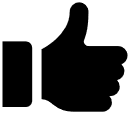 Criteri e modalità per la concessione dei contributi previsti all'art. 15, comma 2 lett. b), della L.R. 24/20031)	Destinatari dei contributiLa Regione concede contributi agli Enti Locali che hanno costituito un corpo di polizia locale ed alle Unioni di Comuni che hanno costituito un corpo o un servizio di polizia locale (art. 15, comma 2 lettera b), della L.R. 4 dicembre 2003, n. 24), per la realizzazione di progetti volti alla loro qualificazione.Tenuto conto della normativa statale riferita al contrasto dell’epidemia da Covid-19 che ha inciso in maniera rilevante sullo svolgimento delle procedure selettive per l’incremento del personale delle strutture di polizia locale delle Province e della Città Metropolitana, queste sono assimilate, per il corrente anno, allo status di Corpo, ai soli fini di garantire la possibilità di accedere a finanziamenti regionali dedicati, oltre che in virtù di quanto disposto dall’Allegato A della DGR n. 2112/2019.Per le Unioni di Comuni, la condizione per poter accedere ai contributi è che il servizio o la funzione di polizia locale siano stati conferiti dai Comuni con convenzioni sottoscritte entro la data di presentazione delle domande di contributo.2)	Requisiti di ammissibilitàOgni Ente locale, per le finalità di questa sezione [allegato A], non potrà presentare più di un progetto riferito alla medesima struttura di polizia locale. In caso di corpi intercomunali potrà essere presentato un solo progetto di qualificazione della struttura di polizia locale da parte dell'Ente a cui è stata delegata la funzione (Unione o ente capofila della convenzione).Qualora l’Ente locale abbia presentato un progetto anche sul bando di finanziamento di cui all’art. 15 comma 2 lettera c) (BANDO B: PROGETTI SPERIMENTALI), potrà presentare in questa sezione di finanziamento un progetto ulteriore, solo se sostanzialmente diverso nelle finalità o nelle azioni progettuali. Nel caso di presentazione di due distinti progetti sostanzialmente corrispondenti, si chiederà all’Ente locale di scegliere quale dei due progetti valutare. Tutti i progetti dei quali si chiede il finanziamento dovranno contenere a pena di esclusione:1.	una descrizione del progetto che si vuole attuare indicando:motivazioni ed obiettivi specifici del progetto e le modalità di realizzazione;l'articolazione organizzativa del progetto (tempi, fasi e azioni progettuali);i soggetti, pubblici e/o privati, eventualmente coinvolti nel progetto;l'elencazione delle singole voci di spesa con indicazione dei relativi costi;2.	l'individuazione del responsabile di progetto che dovrà controfirmare il progetto stesso.Considerata l'attivazione del sistema di radiocomunicazione regionale a standard digitale denominato R/3, realizzato dalla Regione Emilia-Romagna, i progetti che prevedono interventi relativi a sistemi o apparati radiotrasmittenti devono altresì prevedere:l'acquisto di strumenti compatibili con le caratteristiche della rete regionale;tempi di acquisto e caratteristiche di dettaglio degli apparati da concordarsi con Lepida SpA in relazione allo sviluppo della rete.Rientrano tra i "sistemi o apparati radiotrasmittenti" anche eventuali dispositivi atti a contribuire al potenziamento della rete (ottimizzazione di copertura) nel territorio di competenza degli enti. Tali interventi dovranno essere aderenti alle specifiche tecniche stabilite da Lepida SpA.Non potranno essere finanziate le spese sostenute per l’acquisizione e/o l’utilizzo di apparati radio non conformi a quanto sopra indicato. Le informazioni di cui ai punti precedenti dovranno essere desumibili dalla scheda di progetto (vedi Allegato A2).3)	Termini e modalità di presentazione delle richieste di contributoLe domande di contributo, redatte in carta libera utilizzando l’apposita modulistica allegata al presente provvedimento, e sottoscritte dal legale rappresentante dell'Ente locale richiedente (Sindaco o Presidente), dovranno pervenire al “Gabinetto del Presidente della Giunta regionale”.Le domande dovranno essere presentate entro il 18/03/2022, obbligatoriamente tramite posta elettronica certificata (PEC) all’indirizzo: capodigabinetto@postacert.regione.emilia-romagna.it, riportando nell’oggetto la seguente dicitura “Contributi regionali L.R. 24/2003 anno 2022 – Bando A”.Viene individuato quale responsabile del procedimento il dott. Gian Luca Albertazzi, titolare di Posizione organizzativa “Sicurezza e polizia locale”, del Gabinetto del Presidente della Giunta.4)	Decorrenza e termine delle attività di progettoI progetti dovranno terminare improrogabilmente entro il 31 dicembre 2022.Entro il 31 marzo 2023 gli Enti Locali dovranno obbligatoriamente presentare la rendicontazione finale descritta al successivo punto 9).È possibile richiedere una proroga motivata del termine di conclusione del progetto della durata massima di 8 mesi, che verrà concessa con atto del Capo di Gabinetto della Giunta regionale, su proposta del Responsabile del procedimento.Tale proroga deve essere obbligatoriamente richiesta entro il 1° dicembre 2022.Alla richiesta di proroga, in carta semplice, dovrà essere allegato un cronoprogramma della spesa che riporti le spese del progetto sostenute dal 1° gennaio 2022 al momento della richiesta e quelle invece che verranno realizzate a partire dal 1° gennaio 2023 al termine del periodo di proroga.La concessione dell’eventuale proroga comporterà anche la rivisitazione delle scritture contabili ai fini della corretta registrazione degli impegni di spesa assunti dal Capo di Gabinetto, in linea con i principi previsti dal D.lgs.118/2011;5)	Istruttoria e valutazione dei progettiLe domande presentate, che dovranno essere complete di tutte le informazioni ed i documenti richiesti, pena l'esclusione, saranno istruite ed esaminate dal Gabinetto del Presidente della Giunta. L'istruttoria avverrà attraverso l'analisi di ogni singola domanda presentata, da parte della commissione giudicatrice individuata dal Capo di Gabinetto, sia individualmente che congiuntamente. A seguito dell'analisi verrà assegnato il punteggio relativo ai singoli criteri di priorità di cui al successivo punto 6), utile alla formazione della graduatoria per l'ammissione ai contributi assegnabili. Al termine dell'istruttoria e delle valutazioni verrà predisposto l'elenco dei progetti ammissibili ai contributi con l'indicazione dell'importo che si ritiene di accordare.6)	Criteri di prioritàAi fini dell’ammissione ai contributi, verranno valutate le priorità riportate nella tabella di cui all’Allegato A1.7)	Concessione dei contributi Sulla base dell'istruttoria e valutazione effettuata come previsto al punto 5), con atto dirigenziale il Capo di Gabinetto del Presidente della Giunta provvederà all'approvazione della graduatoria dei progetti ammessi a contributo, alla concessione dei contributi ai singoli beneficiari, nonché all’assunzione dei relativi impegni contabili di spesa.La determinazione indicherà gli importi concessi e la percentuale di contributo accordata.Le risorse regionali necessarie al finanziamento dei contributi in oggetto sono allocate sui capitoli del bilancio finanziario gestionale 2022-2024, anno di previsione 2022, che è stato dotato della necessaria disponibilità, come di seguito specificato:€. 855.000,00 sul capitolo 02698 "Contributi a enti locali per investimenti volti alla qualificazione dei corpi di polizia locale (art. 15, comma 2 lett. b), L.R. 4 dicembre 2003, n. 24)";€. 140.000,00 sul capitolo 02773 “Contributi a enti locali per la promozione e l’istituzione, la qualificazione dei corpi di polizia locale o dei servizi di polizia locale, e la realizzazione di progetti sperimentali di innovazione o di progetti di rilievo regionale volti al miglioramento delle attività di polizia locale (art. 15, comma 2, lett. a), b) e c), L.R. 4 dicembre 2003, n. 24)”.I contributi sono concessi in misura non superiore al 90% dell'importo delle spese ritenute ammissibili, per un massimo di €. 27.000,00 per spese di investimento e di €. 4.500,00 per spese correnti.I contributi sono cumulabili con altri contributi concessi dalla Regione o da altri Enti pubblici a qualsiasi titolo per la medesima iniziativa, fino al raggiungimento del limite contributivo complessivo del 100%.Per le azioni previste dal presente provvedimento, i contributi potranno essere concessi per interventi iniziati a partire dal giorno 1° gennaio 2022.8)	RevocaIl contributo potrà essere revocato quando l'Ente non concluda il progetto entro il 31 dicembre 2022 o non presenti la documentazione richiesta in fase di rendicontazione entro il 31 marzo 2023, fatte salve eventuali proroghe concesse.Inoltre, si potrà procedere alla revoca nel caso in cui il progetto realizzato non sia conforme a quello presentato e ammesso a finanziamento regionale.Infine, è prevista una revoca parziale specifica nell’Allegato A1.9)	Liquidazione ed erogazione dei contributi. Rendicontazione finaleLa liquidazione dei contributi è disposta come di seguito indicato:un anticipo del 50% da corrispondersi, su richiesta specifica dell’Ente, in misura proporzionale ad un primo stato di avanzamento del progetto, a presentazione degli atti amministrativi comprovanti l’impegno finanziario assunto dall’ente;il saldo del 50% a conclusione dell'intervento e a presentazione entro e non oltre il 31 marzo 2023:dell'attestazione di avvenuta conclusione del progetto corredata degli atti amministrativi comprovanti la rendicontazione delle spese sostenute (copia dei mandati di pagamento);della relazione conclusiva dettagliata, contenente informazioni sulle attività realizzate, i tempi di realizzazione, il livello di raggiungimento degli obiettivi del progetto; del resoconto dettagliato dell’eventuale attività formativa prevista dal progetto.Qualora, in fase di rendicontazione, le spese documentate risultassero inferiori a quelle ritenute ammissibili in sede di concessione del contributo, l'ammontare del contributo sarà proporzionalmente ridotto.In caso di varianti al progetto in corso di realizzazione, l’Ente locale dovrà presentare una breve relazione che evidenzi e motivi le difformità tra il progetto originario e quello in corso di realizzazione; in ogni caso dovranno rimanere inalterati gli obiettivi, l’oggetto dell’intervento e l’impianto complessivo del progetto ammesso originariamente a finanziamento. Il Gabinetto del Presidente della Giunta valuterà le variazioni e ne verificherà la loro ammissibilità, dandone tempestiva comunicazione all’Ente locale.In fase di rendicontazione, tenuto conto anche delle eventuali variazioni autorizzate, è ammessa la possibilità di apportare, all'interno di ogni singolo progetto, variazioni di spesa, in aumento o diminuzione, di importo non superiore al 35%, da una voce all'altra, purché non vengano modificate né le tipologie di spesa originariamente previste, né le finalità del progetto nel suo insieme. 10)	Evidenza esterna del progettoRelativamente ai veicoli acquistati, ed alle sedi/presidi realizzati o ristrutturati attraverso il cofinanziamento concesso, dovranno obbligatoriamente esporre il logo della regione Emilia-Romagna sovrastato dalla dicitura “Con il contributo della Regione Emilia-Romagna”: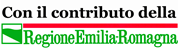 Qualora venga realizzato e/o divulgato materiale informativo tradizionale o multimediale, nonché in caso di promozione delle attività del progetto, dovrà essere fatta evidenza della realizzazione tramite il cofinanziamento regionale concesso.11)	Ispezioni e verificheLa Regione si riserva di richiedere la documentazione che ritiene opportuna per verificare lo sviluppo del progetto e potrà svolgere ispezioni, sopralluoghi e verifiche al fine di controllare la conformità degli interventi realizzati in relazione al progetto ammesso a contributo.12)	Tutela dei dati personaliTutti i dati personali di cui l’Amministrazione regionale venga in possesso in occasione dell’espletamento del procedimento verranno trattati esclusivamente per le finalità del presente bando e nel rispetto del Regolamento europeo n. 679/2016.13)	InformazioniPer le informazioni relative al presente bando è possibile rivolgersi al Gabinetto del Presidente della Giunta: Gian Luca Albertazzi	Tel. 051/5273339E-mail: GianLuca.Albertazzi@regione.emilia-romagna.itDaniele Forni			Tel. 051/5278796E-mail: Daniele.Forni@regione.emilia-romagna.itSamanta Arsani			Tel. 051/5273356E-mail: Samanta.Arsani@regione.emilia-romagna.itSusy Marcheggiani		Tel. 051/5273525E-mail: Susy.Marcheggiani@regione.emilia-romagna.it Allegato A1Allegato A2MODULO DI DOMANDA DA REDIGERSI IN CARTA SEMPLICE PER LA PRESENTAZIONE DA PARTE DEGLI ENTI LOCALI DEI PROGETTI VOLTI ALLA QUALIFICAZIONE DEI CORPI DI POLIZIA LOCALE (ART. 15, COMMA 2 LETTERA B, DELLA L.R. 24/2003)Alla Regione Emilia-RomagnaGabinetto del Presidente della GiuntaViale Aldo Moro n. 5240127 BolognaIl/la sottoscritto/a ___________________________________in qualità di _________________, legale rappresentante di _____________________________________________________con sede in __________________Via_______________________tel.: __________________________________________________e-mail: ________________________________________________PEC: ___________________________________________________chiedela concessione del contributo regionale di cui all'art. 15, comma 2 lett. b), della L.R. 24/2003, per la realizzazione del progetto allegato.data _____________firma del legale rappresentante dell’Ente-----------------------------------------SCHEDA DI PROGETTOEnte Locale richiedente _____________________________________________________________Denominazione del progetto_____________________________________________________________Responsabile del progetto (indicare il settore-ufficio, recapiti telefonici, indirizzo e-mail)__________________________________________________________________________________________________________________________Firma del Responsabile di progetto -----------------------------------------------PRESSO L'ENTE E’ COSTITUITO UN CORPO DI POLIZIA LOCALE AI SENSI DEL CAPO III DELLA L.R. 24/2003 ATTRAVERSO ACCORDO DI PROGRAMMA O RICOGNIZIONE AUTONOMA?  Sì		 NoLA STRUTTURA DI POLIZIA LOCALE CHE SI VUOLE QUALIFICARE FA CAPO AD UN’UNIONE DI COMUNI A CUI E’STATA CONFERITA LA FUNZIONE DI POLIZIA LOCALE DA TUTTI I COMUNI RIFERITI AL MEDESIMO AMBITO OTTIMALE DI CUI ALLA L.R. 21/2012? Sì		 NoLA STRUTTURA DI POLIZIA LOCALE CHE SI VUOLE QUALIFICARE FA CAPO AD UN’UNIONE DI COMUNI A CUI E’STATA CONFERITA LA FUNZIONE DI POLIZIA LOCALE? Sì		 NoIL PROGETTO E’ INDIRIZZATO AD INTERVENIRE IN UNA DELLE SEGUENTI AREE? INDICARE QUALE (è possibile indicare una sola area tematica):	progetto di attuazione del modello di polizia di comunità come definito dall’art. 11 bis della L.R. 24/2003 ed in particolare collaborazione con il territorio (condivisione di obiettivi o interventi con i diversi portatori di interesse della comunità), orientamento al cittadino (servizio organizzato in modo da tenere conto nella progettazione e nella realizzazione dei bisogni espressi dai cittadini, coinvolgimento dei cittadini nella realizzazione, comunicazione e trasparenza sulle attività realizzate e i risultati raggiunti), orientamento al problema (organizzazione dei servizi finalizzati alla corretta individuazione dei problemi emergenti nella comunità, alla loro classificazione come priorità, alla esplorazione delle soluzioni possibili, all’applicazione di strategie di intervento, alla valutazione dei processi e dell’impatto).	progetto che realizza uno degli standard qualitativi facoltativi individuati dalla DGR 2112/2019 all’allegato A punto 2, da 2.4 a 2.14DESCRIZIONE DEL PROGETTOAbstract del progetto nel suo complesso (riassunto di max. 5 righe)Descrizione del progetto e delle sue motivazioni (massimo 2 cartelle).Per ogni obiettivo progettuale, compilare le schede di intervento secondo il modello sotto riportato.IL PROGETTO PREVEDE ATTIVITA’ FORMATIVE SPECIFICHE PER GLI OPERATORI DELLA STRUTTURA DI POLIZIA LOCALE? Sì		 NoLA FORMAZIONE VERRA’ SVOLTA IN MODALITA’ CONGIUNTA TRA OPERATORI DELLA STRUTTURA DI POLIZIA LOCALE E ADDETTI DEGLI ALTRI SERVIZI DELL’ENTE COINVOLTI NEL PROGETTO? Sì		 NoIndicare quali operatori di altri servizi dell’ente sono coinvolti nella formazione: _________________________________________________PER CIASCUNA ATTIVITA’ FORMATIVA PREVISTA COMPILARE UNA TABELLA SOTTOSTANTE:PRESSO LA STRUTTURA DI POLIZIA LOCALE CHE SI VUOLE QUALIFICARE E’ STATO FORMALMENTE ADOTTATO, ENTRO LA DATA DI PUBBLICAZIONE DEL PRESENTE BANDO, UN DOCUMENTO CHE DEFINISCE MODALITA’ STRUTTURATE DI INSERIMENTO E/O TUTORAGGIO DEI NEO ASSUNTI.[ALLEGARE COPIA DEL DOCUMENTO] Sì		 NoIL PROGETTO PREVEDE L’ATTIVAZIONE DI INZIATIVE INERENTI I TEMI DELLE DIPENDENZE DEL GIOCO D’AZZARDO? Sì		 NoSpecificare le iniziative adottate:__________________________________________________________________IL PROGETTO PREVEDE L’APPROVVIGIONAMENTO DI DPI, STRUMENTAZIONE, ATTREZZATURE, MATERIALI E SERVIZI VOLTI ALLA MESSA IN SICUREZZA DEGLI ADDETTI DEL COMANDO? Sì		 NoSpecificare la tipologia degli approvvigionamenti:__________________________________________________________________IL PROGETTO PREVEDE L’ATTIVAZIONE DI PERCORSI FORMATIVI PER IL MIGLIORAMENTO DELLA SICUREZZA DEGLI ADDETTI RISPETTO AI RISCHI SPECIFICI DELL’ATTIVITA’ DI POLIZIA LOCALE IN COERENZA CON L’ART. 19 BIS COMMA 4 DELLA L.R. 24/2003? IL PROGETTO PREVEDE TRA LE ATTIVITA’ L’ACQUISIZIONE DI COMPETENZE E STRUMENTAZIONI PER L’INTERVENTO DI PRIMO SOCCORSO DA PARTE DEL PERSONALE DEL COMANDO? (es. corsi di primo soccorso, defibrillatori, ecc.) Sì		 NoSpecificare la tipologia degli interventi:__________________________________________________________________IL PROGETTO PREVEDE L’IMPLEMENTAZIONE DELLA COPERTURA DELLA RETE RADIOMOBILE REGIONALE R3 ATTRAVERSO L'INSTALLAZIONE DI SITI O ESTENSORI DI CELLA? Sì		 NoSpecificare l’iniziativa adottata:____________________________________________________________________________________________________________________________________IL PROGETTO PREVEDE L’ACQUISTO O IL NOLEGGIO A LUNGO TERMINE DI AUTOVEICOLI DI SERVIZIO IBRIDI O ELETTRICI? Sì		 NoPRESSO LA STRUTTURA DI POLIZIA LOCALE CHE SI VUOLE QUALIFICARE E’ ATTIVO UN PROFILO/PAGINA SOCIAL NETWORK SECONDO LE MODALITA’ PREVISTE DALLE INDICAZIONI PUBBLICATE SUL SITO REGIONALE DEDICATO ALLA POLIZIA LOCALE (http://autonomie.regione.emilia-romagna.it/polizia-locale/approfondimenti/social_network), SU CUI VENGONO EFFETTUATI AGGIORNAMENTI COSTANTI E FREQUENTI? Sì		 NoIndicare il social network utilizzato e l’indirizzo della pagina/profilo attivato:__________________________________________________________________PRESSO LA STRUTTURA DI POLIZIA LOCALE CHE SI VUOLE QUALIFICARE SONO STATE ATTIVATE FORME DI AUTOAIUTO O SPORTELLI DI ASCOLTO, ANCHE ATTRAVERSO CONVENZIONI CON ALTRI SOGGETTI, PER FORNIRE SUPPORTO PSICOLOGICO IN CASO DI EVENTI TRAUMATIZZANTI IN CUI GLI ADDETTI DOVESSERO TROVARSI COINVOLTI, IN COERENZA CON L’ART. 19 BIS COMMA 5 DELLA L.R. 24/2003? Sì		 NoSpecificare l’iniziativa adottata:__________________________________________________________________L’ENTE LOCALE CHE HA PRESENTATO IL PROGETTO HA AVVIATO ATTIVITA’ DI COLLABORAZIONE CON IL SISTEMA DI VOLONTARIATO IN COERENZA CON L’ART. 17 SEPTIES CO. 1 E 2 DELLA L.R. 24/2003? (Allegare copia convenzioni sottoscritte o atti di attivazione dei registri dei volontari tenuto dal comando) Sì		 NoIL COMANDO DI POLIZIA LOCALE CHE HA PRESENTATO IL PROGETTO GIA’ SOSTIENE L’AZIONE DI GRUPPI DI VICINATO/CITTADINANZA ATTIVA O ALTRIMENTI DENOMINATI IN COERENZA CON L’ART. 17 SEPTIES COMMA 5 DELLA L.R. 24/2003 E CONFORMI AL VADEMECUM “Polizie locali e cittadini attivi”, PUBBLICATO SUL SITO REGIONALE? Sì		 NoDescrivere la relativa situazione:__________________________________________________________________SI UTILIZZANO STRUMENTI DI RILEVAZIONE DELL’OPINIONE DEI CITTADINI E/O DEGLI UTENTI RISPETTO AI SERVIZI FORNITI DALLA POLIZIA LOCALE (ad esempio indagini statistiche di customer satisfaction, questionari di gradimento, indagini puntuali su servizi o attività specifiche, ecc.)? Sì		 NoDescrivere gli strumenti utilizzati:__________________________________________________________________LA STRUTTURA DI POLIZIA LOCALE HA ATTIVI SPECIFICI PROTOCOLLI CON L’AZIENDA USL INERENTI LE PROCEDURE PER LA GESTIONE E L’ESECUZIONE DI ACCERTAMENTI E TRATTAMENTI SANITARI OBBLIGATORI? (Allegare copia del protocollo sottoscritto) Sì		 NoDefinire la cronologia dettagliata degli interventi secondo il modello sotto riportato:Elencazione dettagliata delle singole voci di spesa di investimento.Elencazione dettagliata delle singole voci di spesa corrente.Il richiedente fruisce di altri contributi accordati dalla Regione o da altre Amministrazioni pubbliche per le attività previste dal progetto? Sì		 NoSe sì, indicare il concedente, l'ammontare del contributo (anche in percentuale) e le attività finanziate attraverso quel contributo:ALLEGATI OBBLIGATORI:lettere di collaborazione di altri servizi interni all’Ente, quando il progetto prevede tali forme di collaborazione, redatte secondo quanto riportato all’Allegato C;lettere di collaborazione di Corpi o Servizi di polizia locale, quando il progetto prevede tali forme di collaborazione, redatte secondo quanto riportato all’Allegato C;nel caso in cui il progetto preveda interventi di potenziamento della rete di radiocomunicazione regionale a standard digitale R3 mediante l'implementazione di siti, dovrà essere prodotta una dichiarazione del responsabile di progetto recante l'impegno ad attenersi alle specifiche tecniche e alle altre prescrizioni impartite da Lepida SpA.Allegato B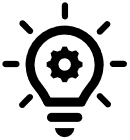 Criteri e modalità per la concessione dei contributi previsti all'art. 15, comma 2 lett. c), della L.R. 24/20031)	Destinatari dei contributiLa Regione concede contributi agli Enti locali, per la realizzazione di progetti sperimentali di innovazione o di progetti di rilievo regionale, volti al miglioramento delle attività di polizia locale (art. 15, comma 2 lettera c), della L.R. 4 dicembre 2003, n. 24).Per le Unioni di Comuni, la condizione per poter accedere ai contributi è che il servizio o la funzione di polizia locale siano stati conferiti dai Comuni con convenzioni sottoscritte entro la data di presentazione delle domande di contributo.2)	Obiettivi del bandoGli Enti locali potranno presentare un progetto a carattere sperimentale di innovazione sulle seguenti aree:accrescimento tecnologico per lo sviluppo di attività innovative o sperimentali per una migliore erogazione dei servizi, razionalizzazione delle risorse, accrescimento delle competenze o delle attività svolte;riorganizzazione innovativa per una migliore erogazione dei servizi, razionalizzazione delle risorse, accrescimento delle competenze o delle attività svolte;soluzioni innovative per lo sviluppo di un sistema integrato di sicurezza ispirato alla polizia di comunità per una migliore erogazione dei servizi, razionalizzazione delle risorse, accrescimento delle competenze o delle attività svolte;realizzazione di attività per il miglioramento del servizio e per la sicurezza del personale coinvolto nelle azioni di contrasto alla diffusione del Covid-19.Nella valutazione dei progetti si terrà conto della corrispondenza alla filosofia della polizia di comunità, così come descritta nell’art. 11 bis della L.R. 24/2003.3)	Requisiti di ammissibilitàOgni Ente locale, per le finalità di questa sezione [allegato B], non potrà presentare più di un progetto riferito alla medesima struttura di polizia locale. In caso di corpi intercomunali potrà essere presentato un solo progetto di innovazione o sperimentazione riferito alla medesima struttura di polizia locale, da parte dell'Ente a cui è stata delegata la funzione (Unione o ente capofila della convenzione).Qualora l’Ente locale abbia presentato un progetto anche sul bando di finanziamento di cui all’art. 15 comma 2 lettera b) (Allegato A: QUALIFICAZIONE), potrà presentare in questa sezione di finanziamento un progetto ulteriore, solo se sostanzialmente diverso nelle finalità o nelle azioni progettuali. Nel caso di presentazione di due distinti progetti sostanzialmente corrispondenti, si chiederà all’Ente locale di scegliere quale dei due progetti valutare.Il progetto del quale si chiede il finanziamento dovrà contenere a pena di esclusione, oltre all’indicazione del responsabile del progetto che lo controfirma:la descrizione progettuale di innovazione che il comando di polizia locale intende sviluppare;gli obiettivi specifici del progetto e le modalità di realizzazione;l’articolazione organizzativa del progetto (tempi, fasi e descrizione delle azioni progettuali);l'elencazione dettagliata delle singole voci di spesa suddivise tra spese correnti e spese di investimento;indicazione sintetica dei prodotti multimediali e/o editoriali da realizzare per la disseminazione regionale dei progetti in ottica di trasferibilità.4)	Termini e modalità di presentazione delle domandeLe domande di contributo, redatte in carta libera utilizzando l’apposita modulistica allegata al presente provvedimento, e sottoscritte dal legale rappresentante dell'Ente Locale richiedente (Sindaco o Presidente), dovranno pervenire al “Gabinetto del Presidente della Giunta regionale”.Le domande dovranno essere presentate entro il 18/03/2022, obbligatoriamente tramite posta elettronica certificata (PEC) all’indirizzo capodigabinetto@postacert.regione.emilia-romagna.it, riportando nell’oggetto la seguente dicitura “Contributi regionali L.R. 24/2003 anno 2022 – Bando B”.Viene individuato quale responsabile del procedimento il dott. Gian Luca Albertazzi, titolare di Posizione organizzativa “Sicurezza e polizia locale", del Gabinetto del Presidente della Giunta.5)	Decorrenza e termine delle attività di progettoI progetti dovranno terminare improrogabilmente entro il 31 dicembre 2022.Entro il 31 marzo 2023 gli Enti Locali dovranno obbligatoriamente presentare la rendicontazione finale descritta al successivo punto 10).È possibile richiedere una proroga motivata del termine di conclusione del progetto della durata massima di 8 mesi, che verrà concessa con atto del Capo di Gabinetto della Giunta regionale, su proposta del Responsabile del procedimento.Tale proroga deve essere obbligatoriamente richiesta entro il 1° dicembre 2022.Alla richiesta di proroga, in carta semplice, dovrà essere allegato un cronoprogramma della spesa che riporti le spese del progetto sostenute dal 1° gennaio 2022 al momento della richiesta e quelle invece che verranno realizzate a partire dal 1° gennaio 2023 al termine del periodo di proroga. La concessione dell’eventuale proroga comporterà anche la rivisitazione delle scritture contabili ai fini della corretta registrazione degli impegni di spesa assunti dal Capo di Gabinetto, in linea con i principi previsti dal D.lgs.118/2011;6)	Istruttoria e valutazione dei progettiLe domande presentate, che dovranno essere complete di tutte le informazioni ed i documenti richiesti, pena l'esclusione, saranno istruite ed esaminate dal Gabinetto del Presidente della Giunta. L'istruttoria avverrà attraverso l'analisi di ogni singola domanda presentata, da parte della commissione giudicatrice individuata dal Capo di Gabinetto, sia individualmente che congiuntamente.A seguito dell'analisi verrà assegnato il punteggio relativo ai singoli criteri di priorità di cui al successivo punto 7), utile alla formazione della graduatoria per l'ammissione ai contributi assegnabili. Al termine dell'istruttoria e delle valutazioni verrà predisposto l'elenco dei progetti ammissibili ai contributi con l'indicazione dell'importo che si ritiene di accordare.7)	Criteri di prioritàAi fini dell’ammissione ai contributi, verranno valutate le priorità riportate nella tabella di cui all’Allegato B1.8)	Concessione dei contributi Sulla base dell'istruttoria e valutazione effettuata come previsto al punto 6), con atto dirigenziale il Capo di Gabinetto del Presidente della Giunta provvederà all'approvazione della graduatoria dei progetti ammessi a contributo, alla concessione dei contributi ai singoli beneficiari, nonché all’assunzione dei relativi impegni contabili di spesa.La determinazione indicherà gli importi concessi e la percentuale di contributo accordata.Le risorse regionali necessarie al finanziamento dei contributi in oggetto sono allocate sui capitoli del bilancio regionale finanziario gestionale 2022-2024, anno di previsione 2022, che è stato dotato della necessaria disponibilità, come di seguito specificato:€. 500.000,00 sul capitolo 02775 "Contributi a enti locali per investimenti relativi alla promozione e all’istituzione dei corpi di polizia locale, alla realizzazione di progetti sperimentali di innovazione o di progetti di rilievo regionale volti al miglioramento delle attività di polizia locale (art. 15, comma 2 lett. a) e c), L.R. 4 dicembre 2003, n. 24)";€. 145.000,00 sul capitolo 02773 “Contributi a enti locali per la promozione e l’istituzione, la qualificazione dei corpi di polizia locale o dei servizi di polizia locale, e la realizzazione di progetti sperimentali di innovazione o di progetti di rilievo regionale volti al miglioramento delle attività di polizia locale (art. 15, comma 2, lett. a), b) e c), L.R. 4 dicembre 2003, n. 24)”;I contributi sono concessi in misura non superiore al 90% dell'importo delle spese ritenute ammissibili, per un massimo di €. 49.500,00 per spese di investimento e di €. 14.400,00 per spese correnti.I contributi sono cumulabili con altri contributi concessi dalla Regione o da altri Enti pubblici a qualsiasi titolo per la medesima iniziativa, fino al raggiungimento del limite contributivo complessivo del 100%.9)	RevocaIl contributo potrà essere revocato quando l'Ente non concluda il progetto entro il 31 dicembre 2022 o non presenti la documentazione richiesta in fase di rendicontazione entro il 31 marzo 2023, fatte salve eventuali proroghe concesse.Inoltre, si potrà procedere alla revoca nel caso in cui il progetto realizzato non sia conforme a quello presentato e ammesso a finanziamento regionale.10)	Liquidazione ed erogazione dei contributi. Rendicontazione finaleLa liquidazione dei contributi è disposta come di seguito indicato:un anticipo del 50% da corrispondersi, su richiesta specifica dell’Ente, in misura proporzionale ad un primo stato di avanzamento del progetto, a presentazione degli atti amministrativi comprovanti l’impegno finanziario assunto dall’ente;il saldo del 50% a conclusione dell'intervento e a presentazione, entro e non oltre il 31 marzo 2023:dell'attestazione di avvenuta conclusione del progetto corredata degli atti amministrativi comprovanti la rendicontazione delle spese sostenute (copia dei mandati di pagamento);della relazione conclusiva dettagliata, contenente informazioni sulle attività realizzate, i tempi di realizzazione, il livello di raggiungimento degli obiettivi del progetto;della documentazione necessaria per la disseminazione regionale, attraverso la compilazione della scheda di cui all’allegato B3.Qualora, in fase di rendicontazione, le spese documentate risultassero inferiori a quelle ritenute ammissibili in sede di concessione del contributo, l'ammontare del contributo sarà proporzionalmente ridotto.Eventuali varianti correlate allo sviluppo del progetto in corso di realizzazione saranno valutate, ai fini della loro ammissibilità, dal “Gruppo di progetto” costituito in base al successivo punto 12).In fase di rendicontazione, tenuto conto anche delle eventuali variazioni ammesse, è consentito apportare variazioni di spesa, in aumento o diminuzione, di importo non superiore al 35%, da una voce all'altra, purché non vengano modificate né le tipologie di spesa originariamente previste, né le finalità del progetto nel suo insieme. 11)	Evidenza esterna del progettoQualora venga realizzato e/o divulgato materiale informativo tradizionale o multimediale, nonché in caso di promozione delle attività del progetto, dovrà essere fatta evidenza della realizzazione tramite il cofinanziamento regionale concesso.12)	Gruppo di progettoCon l’atto di concessione dei contributi, la Regione Emilia-Romagna costituisce, per ogni progetto, il “Gruppo di progetto” formato dal Responsabile di progetto e dalla persona indicata dall’Ente richiedente nella domanda di concessione del contributo e dai funzionari del Gabinetto del Presidente della Giunta della Regione Emilia-Romagna, all’uopo individuati.Tale gruppo di lavoro:-	monitora l’andamento del progetto;-	approva eventuali varianti di cui al punto 10);-	valuta le strategie per la diffusione dei risultati raggiunti e per la sua replicabilità.13)	Ispezioni e verificheLa Regione si riserva di richiedere la documentazione che ritiene opportuna per verificare lo sviluppo del progetto e potrà svolgere ispezioni, sopralluoghi e verifiche al fine di controllare la conformità degli interventi realizzati in relazione al progetto ammesso a contributo.14)	Tutela dei dati personaliTutti i dati personali di cui l’Amministrazione regionale venga in possesso in occasione dell’espletamento del procedimento verranno trattati esclusivamente per le finalità del presente bando e nel rispetto del Regolamento europeo n. 679/2016.15)	InformazioniPer le informazioni relative al presente bando è possibile rivolgersi al Gabinetto del Presidente della Giunta: Gian Luca Albertazzi	Tel. 051/5273339E-mail: GianLuca.Albertazzi@regione.emilia-romagna.itDaniele Forni			Tel. 051/5278796E-mail: Daniele.Forni@regione.emilia-romagna.itSamanta Arsani			Tel. 051/5273356E-mail: Samanta.Arsani@regione.emilia-romagna.itAllegato B1Allegato B2MODULO DI DOMANDA DA REDIGERSI IN CARTA SEMPLICE PER LA PRESENTAZIONE DA PARTE DEGLI ENTI LOCALI DEI PROGETTI DI INNOVAZIONE O SPERIMENTAZIONE PER LA QUALIFICAZIONE DEI CORPI DI POLIZIA LOCALE (ART. 15, COMMA 2 LETTERA C, DELLA L.R. 24/2003)Alla Regione Emilia-RomagnaGabinetto del Presidente della GiuntaViale Aldo Moro n. 5240127 BolognaIl/la sottoscritto/a ___________________________________in qualità di _________________, legale rappresentante di _____________________________________________________con sede in __________________Via_______________________tel.: __________________________________________________e-mail: ________________________________________________pec: ___________________________________________________chiedela concessione del contributo regionale di cui all'art. 15, comma 2 lett. c), della L.R. 24/2003, per la realizzazione del progetto allegato.data _____________firma del legale rappresentante dell’Ente-----------------------------------------SCHEDA DI PROGETTOEnte Locale richiedente _____________________________________________________________Denominazione del progetto_____________________________________________________________Responsabile del progetto (indicare il settore-ufficio, recapiti telefonici, indirizzo e-mail)__________________________________________________________________________________________________________________________Firma del Responsabile di progetto -----------------------------------------------Abstract del progetto nel suo complesso (riassunto di max. 5 righe)DESCRIZIONE DEL PROGETTO1. Descrizione del progetto di innovazione o sperimentazione che il comando di polizia locale intende sviluppare.2. Nominativo del rappresentante del “Gruppo di progetto” dell’Ente oltre al Responsabile di Progetto (indicare il settore-ufficio, recapiti telefonici, indirizzo e-mail):____________________________________________________________________________________________________________________________________3. Articolazione organizzativa del progetto (tempi e fasi del progetto);4. Descrizione sintetica dei prodotti multimediali e/o editoriali di disseminazione regionale del progetto5. Elencazione dettagliata delle singole voci di spesa suddivise tra spese correnti e spese di investimento.6. Il richiedente fruisce di altri contributi accordati dalla Regione o da altre Amministrazioni pubbliche per le attività previste dal progetto? Sì		 NoSe sì, indicare il concedente, l'ammontare del contributo (anche in percentuale) e le attività finanziate attraverso quel contributo:Allegato B3 LE INFORMAZIONI(indicare i contatti di un referente per avere maggiori informazioni sul progetto)LE PAROLE CHIAVE(indicare da una a tre parole chiave che rappresentano il progetto)TITOLO DEL PROGETTOOBIETTIVI GENERALI DEL PROGETTO (max 10 righe) BREVE DESCRIZIONE DEL PROGETTO E DELLE AZIONI REALIZZATE (max 20 righe)PARTNER COINVOLTI DIRETTAMENTE NELLA REALIZZAZIONE DEL PROGETTO(evidenziare le voci da segnalare)Altre amministrazioni localiAltri settori dell’amministrazioneAltri enti pubbliciScuoleForze dell’ordineAssociazioni (culturali, volontariato, sportive, ecc.)Associazioni di categoriaComitati/gruppi di cittadiniPrivati e privato socialeAltro (specificare)……………………………………………………………………………………………………………………………………………………………………………………………………………………………………………………………………………BUDGET E FONTE DEI FINANZIAMENTIPUNTI DI FORZA DEL PROGETTO(indicare quali sono i risultati raggiunti dal progetto, quali sono i vantaggi anche inattesi ottenuti, in cosa il progetto ha “funzionato bene” – max 15 righe)DIFFICOLTÀ RISCONTRATE(indicare quali sono i punti migliorabili nella realizzazione, quali correttivi che potevano consentire un miglior funzionamento del progetto – max 15 righe)AlleAllegato CMODELLO DI LETTERA DI COLLABORAZIONE AL PROGETTOData ………… 					Spett.le   Nome comando di polizia locale					indirizzo					localitàOggetto: Progetto   nome progetto .Dichiarazione di adesione e collaborazione alla realizzazione del progetto.  							           Firma del Responsabile						________________________________Allegato DEstratto DGR 2112/2019 relativo agli Standard di servizio dei corpi di tipo qualitativo facoltativiStandard qualitativi L’art. 14 comma 5 della legge 24/2003 prevede:Per standard qualitativi si intendono le caratteristiche necessarie per assicurare su tutto il territorio regionale servizi di polizia locale efficaci ed efficienti ed ispirati ad un modello di polizia di comunità, ai sensi degli articoli 2 bis e 11 bis.Gli standard qualitativi elencati in tabella sono di seguito dettagliati nelle caratteristiche minime con cui debbono essere sviluppati nei comandi, per poter essere considerati assolti ai fini del riconoscimento dello status di Corpo di polizia locale.[…]2.4 - Utilizzo del volontariatoIl comando dovrà procedere all’utilizzo delle forme di volontariato con le modalità e per le attività definite dagli articoli 8 e 17 septies della L.R. 24/2003 nonché di quanto definito nella direttiva regionale vigente in materia.2.5 - Utilizzo di ausiliari alla sostaIl comando dovrà procedere all’utilizzo di personale ausiliario alla sosta esterno agli organici di polizia locale conformemente a quanto disposto dalla normativa specifica.2.6 - Supporto al Controllo di comunità/vicinatoIl comando dovrà sostenere l'azione dei gruppi di vicinato o gruppi di cittadinanza attiva altrimenti denominati e collaborare con questi attraverso modalità di raccordo e di comunicazione di volta in volta concordate, in coerenza con l’art. 17 septies della L.R. 24/2003 e secondo i principi e le modalità indicati dalle linee di indirizzo diffuse dagli uffici regionali competenti in materia di polizia locale e delle direttive approvate dalla Giunta regionale.2.7 - Attivazione di strumenti di autotutelaIl comando dovrà attivare e dotarsi degli strumenti di autotutela individuati e descritti all’art. 19 bis della L.R. 24/2003.Tali strumenti non possono essere qualificati come armi.In particolare, il comando dovrà garantire almeno i seguenti punti:forme di supporto psicologico in caso di eventi traumatizzanti in cui gli addetti dovessero trovarsi coinvolti attraverso la creazione di gruppi interni di autoaiuto o l'attivazione di sportelli di ascolto o mediante convenzioni con altri soggetti, di cui al comma 5;  percorsi formativi volti a migliorare la sicurezza degli addetti rispetto ai rischi specifici dell'attività di polizia locale, di cui al comma 4, per non meno del 70% degli addetti di polizia locale del corpo;la dotazione di almeno 2 degli strumenti individuati ai commi 2 e 3 dell’art.19 bis. 2.8 - Attivazione di Social networkIl comando dovrà attivare ed utilizzare almeno 1 profilo tra i seguenti social network: Twitter, Facebook, Instagram.La gestione e l’utilizzo del o dei profili attivati dovrà avvenire in coerenza con l’art. 11 bis comma 4 lettera d) della L.R. 24/2003 e seguendo i principi e le modalità indicati dalle linee di indirizzo diffuse dagli uffici regionali competenti in materia di polizia locale e delle direttive approvate dalla Giunta regionale.2.9 - Gestione di sistemi di CCTV con finalità di sicurezza urbanaIl comando dovrà avere presente sul territorio un sistema di videosorveglianza dedicato sia al monitoraggio ambientale con finalità di sicurezza urbana che al controllo dei flussi di traffico con rilevazione automatica delle targhe, cosiddetti “varchi” con sistema OCR.Oltre alla presenza di questi apparati, il comando dovrà avere in gestione il sistema, attraverso specifico regolamento, con cui controlla l’archiviazione e la conservazione dei dati, può monitorare sia in tempo reale che successivamente le immagini registrate, estrae le immagini qualora necessario.  2.10 - Gestione di sistemi di videosorveglianza progettati e gestiti per dare supporto alla attività di polizia stradale Il comando dovrà avere presente sul territorio un sistema di videosorveglianza progettato e gestito per dare supporto alle attività di polizia stradale così da semplificarne l’esecuzione (monitoraggio e gestione dei flussi di traffico, rilievo dei sinistri stradali, ecc.)Oltre alla presenza di questi apparati, il comando dovrà avere in gestione il sistema, attraverso specifico regolamento, con cui controlla l’archiviazione e la conservazione dei dati, può monitorare sia in tempo reale che successivamente le immagini registrate, estrae le immagini qualora necessario.  2.11 - Formalizzazione di accordi con altri comandi di polizia locale per lo scambio e l’utilizzo comune di dotazioni, eccellenze o scambio di personaleIl comando dovrà formalizzare ed attivare forme di collaborazione per l’utilizzo e lo scambio di dotazioni, strumentazioni, specializzazioni o eccellenze di altri comandi di polizia locale della Regione Emilia-Romagna in coerenza con quanto definito dagli art. 17 ter e quater della L.R. 24/2003.Le collaborazioni dovranno avere applicazione continua, periodica o ricorrente, con una durata di almeno 3 anni ed essere vigenti al momento del monitoraggio periodico per il riconoscimento dello status di Corpo di polizia locale di cui all’art. 14 comma 7 della L.R. 24/2003.Le collaborazioni dovranno essere svolte in conformità delle linee guida adottate dagli uffici regionali competenti in materia di polizia locale e delle raccomandazioni o direttive approvate dalla Regione sul tema. 2.12 - Dematerializzazione di procedure e attività complesseIl comando dovrà realizzare la dematerializzazione di procedure complesse così da razionalizzare ed efficientare il sistema in modo da ridurre costi, tempi di sviluppo delle procedure, migliorare la gestione delle attività e la qualità dei servizi erogati.Il comando dovrà dematerializzare completamente almeno 2 delle seguenti procedure:Verbalizzazione delle sanzioni al Codice della Strada anche su strada;Rilevamento degli incidenti stradali e gestione della conseguente pratica;Predisposizione, organizzazione e comunicazione agli addetti dei turni di servizio;Gestione delle presenze e delle assenze dal servizio degli addetti;Raccolta e gestione delle segnalazioni di inefficienze, problematiche e richieste di intervento afferenti al territorio di competenza, nonché delle conseguenti comunicazioni da inoltrare internamente all’Ente;Gestione di fasi o di atti di polizia giudiziaria.2.13 - Dotazione organica di personale amministrativo per attività specificheIl comando dovrà dotarsi di personale amministrativo assegnato in forma stabile alla struttura di polizia locale al fine di potere svolgere le proprie attività tra quelle di seguito elencate che non implicano l’attribuzione di qualifiche o funzioni tipiche degli addetti di polizia locale.Tale personale amministrativo potrà essere impiegato per svolgere le seguenti attività:gestione di pratiche amministrative di back office,risposta telefonica a richieste informative,notifica atti amministrativi.2.14 – Dotazione di apparecchiature di ottimizzazione delle attività su stradaAl fine di migliorare e ottimizzare le relative attività su strada, il comando dovrà dotarsi di almeno 3 tra le seguenti apparecchiature, omologate e regolarmente revisionate qualora richiesto:misuratore elettronico di velocità;etilometro;pre-test sostanze stupefacenti;lettore portatile OCR targhe connesso alle banche dati nazionali per individuare i veicoli non assicurati e senza revisione periodica;kit verifica falsi documentalistrumenti di redazione dei verbali in formato elettronico;kit per il controllo dei cronotachigrafi digitali.BANDO A: Qualificazione dei corpi di Polizia locale e dei servizi di Polizia locale delle Unioni di Comuni (BANDO QUALIFICAZIONE)CRITERI DI PRIORITÀ AI FINI DELL’AMMISSIONE AI CONTRIBUTI (BANDO QUALIFICAZIONE)PrioritàDescrizionePunti assegnatiRevoche parziali del contributo1Progetti presentati da Unioni di Comuni a cui è stata delegata la funzione di polizia locale da tutti i comuni riferiti al medesimo ambito ottimale di cui alla LR 21/2012.Per questa priorità vengono assegnati 60 punti.2Progetti presentati da Unioni di Comuni a cui è stata delegata la funzione di polizia locale.Per questa priorità vengono assegnati 40 punti.3Progetti indirizzati ad intervenire su una delle seguenti aree tematiche:progetti di attuazione del modello di polizia di comunità come definito dall’art. 11 bis della L.R. 24/2003 ed in particolare collaborazione con il territorio (condivisione di obiettivi o interventi con i diversi portatori di interesse della comunità), orientamento al cittadino (servizio organizzato in modo da tenere conto nella progettazione e nella realizzazione dei bisogni espressi dai cittadini, coinvolgimento dei cittadini nella realizzazione, comunicazione e trasparenza sulle attività realizzate e i risultati raggiunti), orientamento al problema (organizzazione dei servizi finalizzati alla corretta individuazione dei problemi emergenti nella comunità, alla loro classificazione come priorità, alla esplorazione delle soluzioni possibili, alla applicazione di strategie di intervento, alla valutazione dei processi e dell’impatto)progetti che realizzino uno degli standard qualitativi facoltativi individuati dalla DGR 2112/2019 all’allegato A punto 2, da 2.4 a 2.14Per questa priorità vengono assegnati da 0 a 150 punti:- fino a 100 punti rispetto all’entità, alla ricchezza e al coordinamento delle azioni previste;- 50 punti se le attività sono sufficientemente complete rispetto agli obiettivi del progetto.4Progetti che prevedano la collaborazione di uno o più Corpi o servizi di altre polizie locali, ANCHE NON CONFINANTI, della Regione, per lo sviluppo di attività specifiche inerenti il progetto stesso. La collaborazione dovrà essere formalizzata tramite apposita lettera (Allegato C) debitamente firmata dal Comandante/Responsabile del servizio della struttura di polizia locale coinvolta, al cui interno dovranno essere esplicitate le azioni che tale struttura si impegna a svolgere. Per questa priorità verranno assegnati 40 punti5Progetti che prevedano la collaborazione di settori dell’Ente richiedente (in caso di Unione è ammissibile la collaborazione di settori di Comuni aderenti all’Unione).La collaborazione dovrà essere formalizzata tramite apposita lettera (Allegato C) debitamente firmata dal responsabile del settore coinvolto, al cui interno dovranno essere indicate le azioni che tale settore si impegna a svolgere, che esulano dalle ordinarie competenze d’ufficio.Per ogni settore di diversa tipologia che partecipa al progetto vengono assegnati 20 punti, fino ad un massimo di 60 punti.6Progetti nei quali sia evidente la coerenza fra gli obiettivi del progetto e gli interventi per la loro realizzazione.Per questa priorità vengono assegnati da 0 a 110 punti:- 0 punti se non si rileva nessuna coerenza;- 30 punti se un paio di attività sono coerenti rispetto agli obiettivi;- 70 punti se varie attività sono coerenti rispetto agli obiettivi;- 110 punti se molte attività sono coerenti rispetto agli obiettivi.7Progetti che prevedano la realizzazione di specifici percorsi di formazione, con esclusione del mero addestramento all’uso di strumenti e sistemi e di quelli delle tipologie indicati ai successivi punti 12 e 13.In caso di formazione interna, il percorso formativo dovrà essere formalmente organizzato e documentato.Per questa priorità vengono assegnati da 0 a 60 punti:- 20 punti rispetto alla pertinenza con gli obiettivi dati;- 20 punti con riferimento alla durata complessiva della formazione;- 20 punti rispetto alla percentuale o al numero assoluto di operatori del comando coinvolti.Il mancato svolgimento delle attività formative previste dal progetto comporterà la revoca del contributo del 30% del contributo liquidabile.8Progetti che, in caso di attività formativa, ne prevedano lo svolgimento in modalità congiunta tra operatori di polizia locale e addetti degli altri servizi dell’ente coinvolti (in caso di Unione la modalità congiunta può coinvolgere diversi servizi dei Comuni aderenti all’Unione)Per questa priorità verranno assegnati 10 punti.9Progetti presentati da Comandi di Polizia Locale che, alla data di entrata in vigore del presente bando, abbiano formalizzato modalità strutturate di inserimento e/o tutoraggio dei neo assunti.Per questa priorità verranno assegnati 16 punti10Progetti che prevedano l’attivazione di iniziative inerenti i temi delle dipendenze dal gioco d'azzardoPer questa priorità verranno assegnati 10 punti.11Progetti che prevedano l’approvvigionamento di DPI, strumentazione, attrezzature, materiali e servizi volti alla messa in sicurezza degli addetti del comando Per questa priorità verranno assegnati 50 punti12Progetti che prevedano l’attivazione di percorsi formativi per il miglioramento della sicurezza degli addetti rispetto ai rischi specifici dell'attività dipolizia locale in coerenza con l’art. 19 bis comma 4 della L.R. 24/2003 Per questa priorità verranno assegnati 45 punti13Progetti che prevedano tra le attività l’acquisizione di competenze e/o strumentazioni per l’intervento di primo soccorso da parte del personale del comando (es. corsi di primo soccorso, defibrillatori, ecc.)Per questa priorità verranno assegnati 25 punti14Progetti che prevedano il potenziamento della rete radiomobile regionale R3 (ottimizzazione copertura) Per questa priorità verranno assegnati 70 punti.15Progetti che per il loro sviluppo prevedano l’acquisto o il noleggio a lungo termine di autoveicoli di servizio ibridi o elettrici.Per questa priorità verranno assegnati 10 punti.16Progetti presentati da Enti Locali la cui struttura di polizia locale ha attivato e gestisce profili o pagine di un social network (facebook, twitter, ecc.) secondo le modalità previste dalle indicazioni pubblicate sul sito regionale dedicato alla polizia locale ( http://autonomie.regione.emilia-romagna.it/polizia-locale/approfondimenti/social_network ), effettuando aggiornamenti costanti e frequentiPer questa priorità vengono assegnati 42 punti.17Progetti presentati da Enti Locali presso i quali siano state attivate forme di autoaiuto o di sportelli di ascolto, anche attraverso convenzioni con altri soggetti, per fornire supporto psicologico in caso di eventi traumatizzanti in cui gli addetti dovessero trovarsi coinvolti, in coerenza con l’art. 19 bis comma 5 della L.R. 24/2003Per questa priorità vengono assegnati 50 punti.18Progetti presentati da enti che hanno avviato attività di collaborazione con il sistema del volontariato in coerenza con l’art. 17 septies comma 1 e 2 della L.R. 24/2003 Per questa priorità vengono assegnati 30 punti.19Progetti presentati da enti la cui polizia locale già sostiene l'azione dei gruppi di vicinato/gruppi di cittadinanza attiva o altrimenti denominati in coerenza con l’art. 17 septies comma 5 della L.R. 24/2003 e conformi al vademecum "Polizie locali e cittadini attivi", pubblicato sul sito regionale http://autonomie.regione.emilia-romagna.it/polizia-locale/approfondimenti/promozione-della-polizia-locale/Azioni/rete_contatti_qualificati, in attesa dell’approvazione delle specifiche direttive della Giunta regionale. Per questa priorità vengono assegnati 30 punti.20Progetti presentati da Enti Locali che utilizzano strumenti di rilevazione dell’opinione dei cittadini e/o degli utenti rispetto ai servizi forniti dalla polizia locale (ad esempio indagini statistiche di customer satisfaction, questionari di gradimento, indagini puntuali su servizi o attività specifiche, ecc.) Per questa priorità vengono assegnati 20 punti.21Progetti presentati da Enti Locali la cui struttura di polizia locale ha attivi specifici protocolli con l’Azienda USL inerenti le procedure per la gestione e l’esecuzione di Accertamenti e Trattamenti Sanitari Obbligatori.Per questa priorità vengono assegnati 56 punti.22Progetti che prevedano una dettagliata cronologia degli interventi e/o azioni, sotto forma di tabella recante per ciascun intervento/azione almeno la data di termine ed una sintetica descrizione.Per questa priorità, a seconda del livello di dettaglio, vengono assegnati da 0 a 16 punti:- 0 punti nessuna cronologia;- 6 punti cronologia generica o incompleta;- 16 punti cronologia dettagliata ed esaustiva.MODULO DI DOMANDA (BANDO QUALIFICAZIONE)_____________________________________________________________________________________________________________________________________________________________________________________________________________________________________________________________________________________________________________________________________Descrizione:N. 1OBIETTIVO:DESCRIZIONE DELL’OBIETTIVO (max 20 righe)……DESCRIZIONE DELL’OBIETTIVO (max 20 righe)……ATTIVITA’ E/O STRUMENTI PREVISTI PER LA REALIZZAZIONE DELL’INTERVENTOa) Attività/Strumentob) Attività/Strumento. . .ATTIVITA’ E/O STRUMENTI PREVISTI PER LA REALIZZAZIONE DELL’INTERVENTOa) Attività/Strumentob) Attività/Strumento. . .Indicare eventuali collaborazioni per la realizzazione dell’intervento con altri servizi interni all’ente e/o con altri comandi di polizia locale:1 …2 …Per ognuno allegare la lettera di impegno dell’allegato C sottoscritta dal Responsabile del settore/comando coinvolto. In assenza non verranno attribuiti i relativi punti.Indicare eventuali collaborazioni per la realizzazione dell’intervento con altri servizi interni all’ente e/o con altri comandi di polizia locale:1 …2 …Per ognuno allegare la lettera di impegno dell’allegato C sottoscritta dal Responsabile del settore/comando coinvolto. In assenza non verranno attribuiti i relativi punti.N. 2OBIETTIVO:DESCRIZIONE DELL’OBIETTIVO (max 20 righe)……DESCRIZIONE DELL’OBIETTIVO (max 20 righe)……ATTIVITA’ E/O STRUMENTI PREVISTI PER LA REALIZZAZIONE DELL’INTERVENTOa) Attività/Strumentob) Attività/Strumento. . .ATTIVITA’ E/O STRUMENTI PREVISTI PER LA REALIZZAZIONE DELL’INTERVENTOa) Attività/Strumentob) Attività/Strumento. . .Indicare eventuali collaborazioni per la realizzazione dell’intervento con altri servizi interni all’ente e/o con altri comandi di polizia locale:1 …2 …Per ognuno allegare la lettera di impegno dell’allegato C sottoscritta dal Responsabile del settore/comando coinvolto. In assenza non verranno attribuiti i relativi punti.Indicare eventuali collaborazioni per la realizzazione dell’intervento con altri servizi interni all’ente e/o con altri comandi di polizia locale:1 …2 …Per ognuno allegare la lettera di impegno dell’allegato C sottoscritta dal Responsabile del settore/comando coinvolto. In assenza non verranno attribuiti i relativi punti. Oggetto del corso: …Durata del corso in ore: …Numero totale di operatori del comando, partecipanti: …. (la formazione interna dovrà essere formalmente organizzata e documentata) Oggetto del corso: …Durata del corso in ore: …Numero totale di operatori del comando, partecipanti: …. (la formazione interna dovrà essere formalmente organizzata e documentata) Titolo del corso: …Durata del corso in ore: …Numero di operatori del comando partecipanti: ….Intervento/AttivitàData di termine sviluppoDESCRIZIONE SPESE INVESTIMENTOIMPORTI (IVA compresa)€ …€ …€ …TOTALE SPESE INVESTIMENTO€ …DESCRIZIONE SPESE CORRENTIIMPORTI (IVA compresa)€ …€ …€ …TOTALE SPESE CORRENTI€ …Concedente:Ammontare del contributo:Attività finanziate attraverso il contributo:Eventuali note:BANDO B: Realizzazione di progetti sperimentali di innovazione (BANDO INNOVAZIONE)CRITERI DI PRIORITÀ AI FINI DELL’AMMISSIONE AI CONTRIBUTI (INNOVAZIONE)PrioritàDescrizionePunti assegnatiInnovazioneAllo scopo di definire il livello di corrispondenza della proposta agli obiettivi del bando, si terrà conto dei seguenti aspetti:chiarezza e pertinenza degli obiettivi;portata del livello di innovazione relativamente al comando interessato nel suo complesso;capacità di innovazione rispetto al sistema di polizia locale regionale ed in generale.Per questa priorità vengono assegnati max 30 punti.ImpattoLa misura in cui i risultati del progetto sono in grado di: migliorare l’erogazione dei servizi;razionalizzare le risorse;accrescere le competenze o le attività svolte.Per questa priorità vengono assegnati max 30 punti.Qualità ed efficienza Si terrà conto dei seguenti aspetti:coerenza ed efficacia del programma di lavoro;completezza e articolazione del progetto anche attraverso collaborazioni interne ed esterne all'ente, partenariati e gruppi di lavoro tra diversi comandi;individuazione di strumenti di sostenibilità nel tempo della sperimentazioneindividuazione di elementi di replicabilità e trasferibilità in altri contesti territoriali, anche attraverso l’utilizzo di strumenti multimediali e/o editoriali applicazione dei principi base della polizia di comunità di cui all’art. 11bis (collaborazione con il territorio, orientamento al cittadino, orientamento al problema.Per questa priorità vengono assegnati max 30 punti.Gestione e prevenzione delle situazioni a rischioSi terrà conto della destinazione dei progetti alle attività di gestione dell’emergenza sanitaria nonché della fase post emergenziale per:azioni dirette o indirette, comunque utili al contenimento, contrasto e prevenzione della diffusione delle emergenze sanitarie;azioni, strumenti, soluzioni organizzative per la tutela della sicurezza del personale coinvolto in situazioni a rischio.Per questa priorità vengono assegnati max 30 punti.MODULO DI DOMANDA (INNOVAZIONE)Sintesi progettuale (massimo due facciate):Obiettivi (massimo una facciata):Azioni progettuali (massimo una facciata):Intervento/AttivitàData di terminesviluppoStrumento di disseminazioneDescrizioneDESCRIZIONE SPESE CORRENTIIMPORTI(IVA compresa)€ …€ …€ …€ …TOTALE SPESE CORRENTI€ …DESCRIZIONE SPESE INVESTIMENTOIMPORTI (IVA compresa)€ …€ …€ …€ …TOTALE SPESE INVESTIMENTO€ …Concedente:Ammontare del contributo:Attività finanziate attraverso il contributo:Eventuali note:SCHEDA PER LA DISSEMINAZIONE da compilare in fase di rendicontazione (INNOVAZIONE).............al fine di contribuire allo sviluppo ed alla realizzazione degli obiettivi posti dal progetto di cui all’oggetto, dichiaro di impegnare nome dell’ente/servizio/struttura/comando che rappresento, a svolgere le seguenti attività:             1 - …………………             2 - …………………             3 - …………………             …  Tipologie di standard qualitativiTipologie di standard qualitativiObbligatoriObbligatori[…][…]FacoltativiFacoltativi2.4Utilizzo del volontariato2.5Utilizzo di ausiliari alla sosta2.6Supporto al Controllo di comunità/vicinato2.7Attivazione di strumenti di autotutela2.8Attivazione di Social network2.9Gestione di sistemi di CCTV con finalità di sicurezza urbana2.10Gestione di sistemi di videosorveglianza progettati e gestiti per dare supporto alla attività di polizia stradale2.11Formalizzazione di accordi con altri comandi di polizia locale per lo scambio e l’utilizzo comune di dotazioni, eccellenze o scambio di personale 2.12Dematerializzazione di procedure e attività complesse2.13Dotazione organica di personale amministrativo per attività specifiche2.14Dotazione di apparecchiature di ottimizzazione delle attività su strada